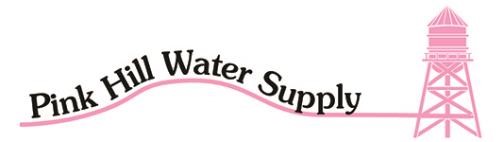 P.O. BOX 224 BELLS, TX, 75414 2018 DIRECTORS MEETING AGENDA THURSDAY AUGUST 9TH 2018   7:00 PM MEETING CALLED TO ORDER AND A QUORUM ESTABLISHED. READING OF AND ACTION ON MINUTES OF JULY 12TH 2018 DIRECTORS MEETING. 											REVIEW FINANCIAL REPORT 								DISCUSS AND VOTE ON FUNDING FOR THE CRAFT ROAD PROJECT					MANAGERIAL UPDATES:	ANY NEW OR OLD BUSINESS									SUGGESTED AGENDA ITEMS FOR NEXT MEETING.	ADJOURN MEETING 